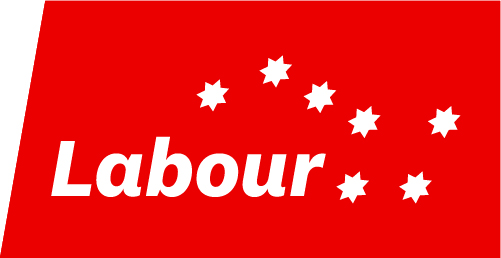 The Labour Party72nd National Conference24-26 March 2023Motion for ConferenceBranch/Constituency/Party Section: ______________________________________________________________________The Standing Orders Committee asks that those bodies submitting motions for Conference keep their motions brief and concise avoiding explanatory text more suited to supporting speeches.Text of Motion:(Please type)Branch/Constituency/Party Section Chairperson Signature: __________________________________________________Branch/Constituency/Party Section Secretary Signature: _____________________________________________________Please return this form to conference@labour.ie or The Labour Party, 2 Whitefriars, Aungier Street, Dublin 2  no later than 5:00 p.m. on 27th January 2023.